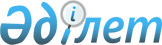 О внесении изменений в приказ Министра финансов Республики Казахстан от 19 декабря 2008 года № 588 "Об утверждении перечня специфик экономической классификации расходов, в том числе видов расходов, по которым регистрация заключенных гражданско-правовых сделок является обязательной"
					
			Утративший силу
			
			
		
					Приказ Заместителя Премьер-Министра Республики Казахстан - Министра финансов Республики Казахстан от 11 марта 2014 года № 112. Зарегистрирован в Министерстве юстиции Республики Казахстан 14 марта 2014 года № 9212. Утратил силу приказом Министра финансов Республики Казахстан от 27 января 2016 года № 30      Сноска. Утратил силу приказом Министра финансов РК от 27.01.2016 № 30.      ПРИКАЗЫВАЮ:



      1. Внести в приказ Министра финансов Республики Казахстан от 19 декабря 2008 года № 588 «Об утверждении перечня специфик экономической классификации расходов, в том числе видов расходов, по которым регистрация заключенных гражданско-правовых сделок является обязательной» (зарегистрированный в Реестре государственной регистрации нормативных правовых актов за № 5419) следующие изменения:



      в Перечне специфик экономической классификации расходов, в том числе видов расходов, по которым регистрация заключенных гражданско-правовых сделок является обязательной, утвержденном указанным приказом:



      в категории 1 «Текущие затраты»:



      в классе 1 «Затраты на товары и услуги»:



      в подклассе 140 «Приобретение запасов»:



      по специфике 141 «Приобретение продуктов питания»:



      графу 6 «Виды расходов, требующие обязательной регистрации гражданско-правовой сделки» изложить в следующей редакции:

      «Приобретение и хранение продуктов питания государственными учреждениями для собственного использования; специальное питание; питание животных; приобретение питания для спасателей профессиональных и добровольных аварийно-спасательных служб и формирований в период проведения спасательных и неотложных работ; оплата питания военнослужащих срочной службы, курсантов военных учебных заведений, учебных заведений правоохранительных органов, других военнослужащих в случаях, предусмотренных статьей 44 Закона Республики Казахстан от 16 февраля 2012 года «О воинской службе и статусе военнослужащих», а также осужденных, подозреваемых и обвиняемых в совершении преступлений; обеспечение продовольствием курсантов специальных (военных) учебных заведений, находящихся на казарменном положении и отдельные категории сотрудников специальных государственных органов в соответствии с Законом Республики Казахстан от 13 февраля 2012 года «О специальных государственных органах Республики Казахстан»; приобретение продуктов питания в школьных столовых в случае, если в штатной численности государственного учреждения предусмотрены повара. Если по штатной численности не предусмотрены повара, то услуги по организации питания для учащихся осуществляются по договору со сторонним юридическим лицом и данные затраты отражаются по специфике 159.»;



      графу 7 «Примечание» изложить в следующей редакции:

      «Кроме гражданско-правовых сделок на поставку товаров (работ и услуг): при выплате компенсации в пределах стоимости питания детям и детям, оставшимся без попечения родителей, на время пребывания их в семьях родственников или отдельных граждан в дни каникул, в воскресные и праздничные дни, а также в период болезни; при выплате денежной компенсации взамен питания студентам и учащимся из числа детей-сирот и детей, оставшихся без попечения родителей, учебных заведений начального, среднего и высшего профессионального образования при отсутствии горячего питания; при питании учащихся школы-интерната для одаренных в спорте детей в период каникул и нахождения их на учебно-тренировочных сборах; при выплате денежной компенсации донорам за осуществление дачи (донации) крови на безвозмездной основе взамен бесплатного питания, выдаваемого для восполнения энергетических затрат. Проведение платежей по расходам на сумму, не превышающую 100-кратного месячного расчетного показателя без заключения гражданско-правовой сделки, осуществляется на основании счета к оплате без приложения подтверждающих документов»;



      по специфике 142:



      графу 5 «Название» изложить в следующей редакции:

      «Приобретение лекарственных средств и прочих изделий медицинского назначения»;



      графу 6 «Виды расходов, требующие обязательной регистрации гражданско-правовой сделки» изложить в следующей редакции:

      «Приобретение лекарственных средств и перевязочных средств, медицинских инструментов и прочих изделий медицинского назначения одноразового и многоразового использования, приобретение крови, биопрепаратов, а также приобретение ветеринарных препаратов, атрибутов и изделий ветеринарного назначения»;



      графу 7 «Примечание» изложить в следующей редакции:

      «Выплаты денежной компенсации донору производится без заключения гражданско-правовой сделки. Проведение платежей по расходам на сумму, не превышающую 100-кратного месячного расчетного показателя без заключения гражданско-правовой сделки, осуществляется на основании счета к оплате без приложения подтверждающих документов. 

      При оплате расходов, связанных с приобретением аптечки, а также лекарственных средств и прочих изделий медицинского назначения для нужд государственного учреждения (лекарственные средства и перевязочные средства для пополнения аптечки) с использованием корпоративной платежной карточки, а также за наличные деньги регистрация гражданско-правовой сделки не требуется.»;



      в подклассе 150 «Приобретение услуг и работ»:



      по специфике 155 «Оплата услуг в рамках государственного социального заказа»:



      графу 6 «Виды расходов, требующие обязательной регистрации гражданско-правовой сделки» изложить в следующей редакции:

      «Оплата услуг в рамках государственного социального заказа, оказываемых неправительственными организациями по социальным программам и проектам»;



      по специфике 156 «Оплата консалтинговых услуг и исследований»:



      графу 6 «Виды расходов, требующие обязательной регистрации гражданско-правовой сделки» изложить в следующей редакции:

      «Затраты на оплату консалтинговых услуг по определению и оценке проблем, возможностей, возникающих в процессе деятельности государственного органа либо по детальному анализу ситуации; по разработке эффективных рекомендаций по коррекции дальнейших действий для повышения финансовой и управленческой эффективности работы (в рамках следующих основных видов услуг: управленческий консалтинг, административно - кадровый консалтинг, финансовый консалтинг, IT-консалтинг, юридический консалтинг, специализированный консалтинг, консалтинг в области обороны, технические консалтинговые услуги), а также затраты на оплату исследований (в том числе социологические, аналитические и научные исследования).»;



      по специфике 159 «Оплата прочих услуг и работ»:



      графу 7 «Примечание» изложить в следующей редакции:

      «Кроме гражданско-правовых сделок на поставку товаров (работ и услуг): при оплате расходов по индивидуальным (коллективным) трудовым договорам; при оплате банковских услуг; при перечислении сумм на счета в Национальном Банке Республики Казахстан для конвертации и последующего перечисления на счета Торгового представительства Республики Казахстан в Российской Федерации по бюджетной программе «Услуги по реализации торговой политики» администратором которой является Министерство экономики и бюджетного планирования Республики Казахстан, на счета загранучреждений Республики Казахстан по бюджетным программам «Обеспечение реализации информационно-имиджевой политики», «Строительство объектов недвижимости за рубежом для размещения дипломатических представительств Республики Казахстан», «Представление интересов Республики Казахстан за рубежом», «Представление интересов Республики Казахстан в международных организациях, уставных и других органах Содружества Независимых Государств», «Заграничные командировки», администратором которых является Министерство иностранных дел Республики Казахстан, при оплате расходов Международного Центра по регулированию Инвестиционных Споров в соответствии с Законом Республики Казахстан от 6 декабря 2001 года «О членстве Республики Казахстан в Международном Валютном Фонде, Международном Банке Реконструкции и Развития, Международной Финансовой Корпорации, Международной Ассоциации Развития, Многостороннем Агентстве Гарантии Инвестиций, Международном Центре по Урегулированию Инвестиционных споров, Европейском Банке Реконструкции и Развития, Азиатском Банке Развития, Исламском Банке Развития», при оплате арбитражных расходов и судебных расходов, вынесенных по решениям международных арбитражных органов и иностранных судов. Проведение платежей по расходам на сумму, не превышающую 100-кратного месячного расчетного показателя без заключения гражданско-правовой сделки, осуществляется на основании счета к оплате без приложения подтверждающих документов. При оплате комиссии за обслуживание банку, осуществляющему перевод средств правительственных внешних займов, регистрация гражданско-правовой сделки не требуется.

      При оплате расходов государственных учреждений, связанных с оплатой услуг аэропорта по обслуживанию воздушных судов военно-транспортной авиации Сил воздушной обороны Вооруженных сил, правоохранительных органов Республики Казахстан в странах дальнего и ближнего зарубежья при нахождении в служебных командировках с использованием корпоративной платежной карточки регистрация гражданско-правовой сделки не требуется.»;



      в категории 2 «Капитальные затраты»:



      в классе 4 «Приобретение основного капитала»:



      в подклассе 410 «Приобретение основных средств, нематериальных и биологических активов»:



      по специфике 411 «Приобретение земли»:



      графу 6 «Виды расходов, требующие обязательной регистрации гражданско-правовой сделки» изложить в следующей редакции:

      «Затраты на приобретение любого вида земли, лесов, внутренних вод и месторождений полезных ископаемых государством. Если на приобретенной государством земле находится сооружение, и стоимость сооружения может быть отдельно оценена от стоимости земли, затраты на приобретение сооружения должны быть отнесены в специфику 412. Если же затраты на приобретение сооружения не могут быть отделены от затрат на покупку земли, необходимо отнести стоимость земли и сооружения либо в данную специфику, либо в специфику 412 в зависимости от того, что является наиболее ценным - земля или сооружение. Затраты на компенсацию по выкупу земельных участков для государственных надобностей и связанное с этим отчуждение недвижимого имущества, включенные в стоимость проекта строительства, отражаются по данной специфике.»;



      графу 7 «Примечание» изложить в следующей редакции:

      «Кроме гражданско-правовых сделок на поставку товаров (работ и услуг): при перечислении сумм на счета в Национальном Банке Республики Казахстан для конвертации и последующего перечисления на счета посольств Республики Казахстан за границей по бюджетной программе «Строительство объектов недвижимости за рубежом для размещения дипломатических представительств Республики Казахстан», администратором которой является Министерство иностранных дел Республики Казахстан.»;



      по специфике 412 «Приобретение помещений, зданий, сооружений, передаточных устройств»:



      графу 6 «Виды расходов, требующие обязательной регистрации гражданско-правовой сделки» изложить в следующей редакции:

      «Затраты на приобретение помещений, зданий и сооружений, передаточных устройств, а также затраты на приобретение земли, на которой размещены помещения, здания и сооружения. Если в стоимость приобретенных помещений, зданий и сооружений включается стоимость активов, приобретенных вместе со зданием, например, оборудование, то затраты на них отражаются здесь.»;



      графу 7 «Примечание» изложить в следующей редакции:

      «Кроме гражданско-правовых сделок на поставку товаров (работ и услуг): при перечислении сумм на счета в Национальном Банке Республики Казахстан для конвертации и последующего перечисления на счета посольств Республики Казахстан за границей по бюджетной программе «Услуги по координации внешнеполитической деятельности» и бюджетной программе «Капитальные расходы Министерства иностранных дел Республики Казахстан», администратором которых является Министерство иностранных дел Республики Казахстан.»;



      по специфике 416 «Приобретение нематериальных активов:



      графу 6 «Виды расходов, требующие обязательной регистрации гражданско-правовой сделки» изложить в следующей редакции:

      «Приобретение нематериальных активов»;



      в подклассе 420 «Капитальный ремонт основных средств»:



      по специфике 421 «Капитальный ремонт помещений, зданий, сооружений, передаточных устройств»



      графу 6 «Виды расходов, требующие обязательной регистрации гражданско-правовой сделки» изложить в следующей редакции:

      «Капитальный ремонт и реставрация помещений, зданий, сооружений, передаточных устройств, систем и сетей водообеспечения, канализации, электрообеспечения, теплоснабжения, а также заработная плата рабочих (в том числе удержания из заработной платы), занятых в капитальном ремонте и реставрации, социальный налог, обязательные пенсионные взносы в единый накопительный пенсионный фонд и добровольные пенсионные взносы в единый накопительный пенсионный фонд и (или) добровольный накопительный пенсионный фонд, приобретение предметов, материалов и оборудования, необходимых для капитального ремонта и реставрации, на проектную (проектно-сметную) документацию, экспертизу проектов, инжиниринговые услуги, услуги технического надзора.»;



      по специфике 429 «Капитальный ремонт прочих основных средств»:



      графу 6 «Виды расходов, требующие обязательной регистрации гражданско-правовой сделки» изложить в следующей редакции:

      «Затраты на капитальный ремонт других объектов, не отраженных по спецификам 421, 422. Также по данной специфике отражаются затраты на модернизацию машин и оборудования.»;



      в подклассе 430 «Капитальный затраты, направленные на развитие»:



      по специфике 431 Строительство новых объектов и реконструкция имеющихся объектов»:



      графу 6 «Виды расходов, требующие обязательной регистрации гражданско-правовой сделки» изложить в следующей редакции:

      «Затраты на строительство новых объектов и реконструкцию имеющихся объектов, в том числе объектов военного назначения, кроме капитального ремонта и реставрации»;



      графу 7 «Примечание» изложить в следующей редакции:

      «Кроме гражданско-правовых сделок на поставку товаров (работ и услуг): при перечислении сумм на счета в Национальном Банке Республики Казахстан для конвертации и последующего перечисления на счета посольств Республики Казахстан за границей по бюджетной программе «Строительство объектов недвижимости за рубежом для размещения дипломатических представительств Республики Казахстан», администратором которой является Министерство иностранных дел Республики Казахстан.».



      2. Департаменту методологии бюджетных процедур Министерства финансов Республики Казахстан (Ерназарова З.А.) обеспечить государственную регистрацию настоящего приказа в Министерстве юстиции Республики Казахстан.



      3. Настоящий приказ вводится в действие со дня его государственной регистрации в Министерстве юстиции Республики Казахстан.      Заместитель Премьер–Министра

      Республики Казахстан -

      Министр финансов

      Республики Казахстан                       Б. Султанов
					© 2012. РГП на ПХВ «Институт законодательства и правовой информации Республики Казахстан» Министерства юстиции Республики Казахстан
				